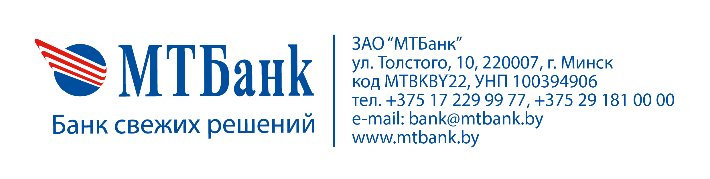 УВЕДОМЛЕНИЕоб одностороннем отказе от исполнения договора________(Наименование инициирующей стороны)_________уведомляет_______(наименование второй стороны)___________об одностороннем отказе от исполнения Договора ______________и его расторжении с _________(дата)__________ .В случае несогласия с расторжением Договора, просим уведомить ________ (Наименование инициирующей стороны)__________ в срок до _________________.                        Нулевые остатки на счетах на момент расторжения договора подтверждаем. Ключ от КБ/ИБ сдан.Директор ________________                      (подпись)                                            года                М.П.